                                                            Бакиева Сакена Токталиева.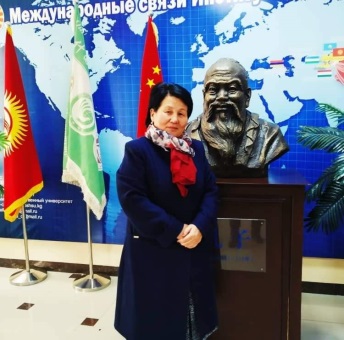                                                             Личная информация:                                                            Электронная почта: s_bakiyeva@inbox.ru                                                            Телефон: 0708438043Образование: 1980-1985 Ошский государственный  университет, факультет иностранных языков.Квалификация: Специалист – преподаватель английского и немецкого языка.Профессиональный опыт:1985-1994 гг. – учитель английского языка в средней школе им. Дж.Боконбаева.Баткенский район, Ошская область;1994-1995 гг. – учитель английского языка Баткенской гимназии, Баткенский район, Ошская область;1995-1996 гг. – учитель английского языка средней школы Керме-Тоо №42, город Ош;1996-2000 гг. – учитель английского языка школы №40 им. С.П.Королева, г. Ош;2000-2006 гг. – учитель английского языка Ошского государственного юридического института, г. Ош;2019 – 2021 гг. – преподаватель Ошского государственного университета, МПК;2021 – по настоящее время– преподаватель Ошского государственного университета, факультет мировых языков и культур.Повышение квалификации:Январь, 2020 г. - Модели обучения и использование Moodle в образовании ОшГУ;Май, 2020 - Семинар по навыкам инклюзивного роста;Январь, 2020 - Использование электронного обучения и технологий дистанционного обучения ОшГУ;Декабрь, 2021 - Глобальная наука и инновации-2021.Центральная Азия. Нурсултан.Март, 2021 - Глобальная наука и инновации-2021.Центральная Азия. Нурсултан.Март, 2022 - Обучение молодых учеников творческим методам. Джаннат-билим образовательный центр;Май, 2022 - Тюркизмы в русской и английской лингвокультурологии. РоссияНаучные публикации:Преподавание грамматики английского языка. - методическое пособие. - Ошская область. Типография, 2008;Употребление наречий в английском языке и их перевод. - методическое пособие. 2009 -Типография ОШМГУ;Использование идиом в английском языке. - 2009 »Вестник" ОШГЮИ;Роль преподавателя в качественном образовании в высших учебных заведениях. - 2010 »Вестник" ОШГЮИ;О качестве образования в высших учебных заведениях. ОШКУ № 3 4-2011;Тестирование при обучении иностранному языку. ОШГЮИ «Вестник» № 2 2014;Успех - это источник усилий. ОШГЮИ «Известия вузов» №10 за 2014 год;Самостоятельная работа студентов, изучающих иностранный язык. ОШГЮИ «Известия вузов». № 10 за 2014 год;Оптимизация образования. ОШГЮИ «Известия вузов» № 10 2014;Влияние ролевых и коммуникативных игр на изучение английского языка, ОШГЮИ «Известия вузов» №10 2014;Организация образовательной деятельности через произведения Юсупа Баласагына ОШГЮИ «Известия вузов» № 12 от 2015 года;Пословичное представление понятия "голова" в русском, кыргызском и английском языках. – 2019. Бюллетень КРСУ – Бишкек;Интерактивные методы и технологии обучения в высших учебных заведениях. Использование интерактивной доски при изучении английского языка -.КНУ.» Известия вузов» № 12 2019;Изучение иностранного языка с помощью интерактивных методов, интерактивных технологий;Способы работы с текстами на уроках английского языка. – « Известия вузов»;Болонский процесс в высшем образовании и некоторые проблемы преподавания иностранного языка. – Педагогические науки, декабрь 2021 года, Нур-Султан, Казахстан;Использование дистанционных образовательных технологий при организации самостоятельной работы студентов.- Педагогические науки, февраль 2022 года, Нурсултан, Казахстан.Награды:Почетная грамота мэрии города Ош;Почетная грамота совета профсоюзов Ошской области;Почетная грамота городского Кенеша города Ош;Почетная грамота губернатора города Ош;Почетный грамота Ошского государственного университета.Исследовательская работа:                   Улучшить качество преподавания английского языка в высших учебных заведениях.  Навыки: Microsoft Word, Excell